ГЕРБМуниципальное образование«Токсовское городское поселение»Всеволожского муниципального района Ленинградской областиА Д М И Н И С Т Р А Ц И ЯП О С Т А Н О В Л Е Н И Е    30.11.2021	                            № 711                        г.п. Токсово Об установлении публичного сервитута в отношении земель и частей земельных участковВ целях реализации программы «Комплексное развитие систем коммунальной инфраструктуры МО «Токсовское городское поселение» Всеволожского муниципального района Ленинградской области», руководствуясь статьей 23, подпункта 1 статьи 39.37 Земельного кодекса Российской Федерации, Федеральным законом от 06.10.2003 года №131-ФЗ «Об общих принципах организации местного самоуправления в Российской Федерации», Уставом МО «Токсовское городское поселение» Всеволожского района Ленинградской области», администрация МО «Токсовское городское поселение» Всеволожского муниципального района Ленинградской областиПОСТАНОВЛЯЕТ:Установить публичный сервитут в целях размещения и эксплуатации линейных объектов системы газоснабжения в отношении:- земельного участка категории «Земли сельскохозяйственного назначения», с кадастровым номером 47:07:0477001:335, общей площадью 150 551 кв. м, местоположение: Ленинградская область, Всеволожский муниципальный район, Токсовское городское поселение, деревня Рапполово, с видом разрешенного использования «для сельскохозяйственных целей»;- земельного участка категории «Земли сельскохозяйственного назначения», с кадастровым номером 47:07:0477001:337, общей площадью 136 576 кв. м, местоположение: Ленинградская область, Всеволожский муниципальный район, Токсовское городское поселение, деревня Рапполово, с видом разрешенного использования «для сельскохозяйственных целей»;- земельного участка категории «Земли сельскохозяйственного назначения», с кадастровым номером 47:07:0477001:338, общей площадью 123 566 кв. м, местоположение: Ленинградская область, Всеволожский муниципальный район, Токсовское городское поселение, деревня Рапполово, с видом разрешенного использования «для сельскохозяйственных целей»;- земельного участка категории «Земли сельскохозяйственного назначения», с кадастровым номером 47:07:0477001:339, общей площадью 78 519 кв. м, местоположение: Ленинградская область, Всеволожский муниципальный район, Токсовское городское поселение, деревня Рапполово, с видом разрешенного использования «для сельскохозяйственных целей»;- земельного участка категории «Земли сельскохозяйственного назначения», с кадастровым номером 47:07:0477001:345, общей площадью 253 008 кв. м, местоположение: Ленинградская область, Всеволожский муниципальный район, Токсовское городское поселение, деревня Рапполово, с видом разрешенного использования «для сельскохозяйственных целей»;- земельного участка категории «Земли сельскохозяйственного назначения», с кадастровым номером 47:07:0477001:391, общей площадью 116 450 кв. м, местоположение: Ленинградская область, Всеволожский район, земли САОЗТ ''Ручьи'', вблизи н.п. Кавголово, с видом разрешенного использования «для сельхозяйственного использования»;- земельного участка категории «Земли сельскохозяйственного назначения», с кадастровым номером 47:07:0477001:61, общей площадью 67 292 кв. м, местоположение: Ленинградская область, Всеволожский район, ЗАО ''Племенной завод ''Ручьи'', с видом разрешенного использования «для сельскохозяйственного использования»;- земельного участка категории «Земли сельскохозяйственного назначения», с кадастровым номером 47:07:0477001:817, общей площадью 3 374 020 кв. м, местоположение: Ленинградская область, Всеволожский район, Токсовское городское поселение, с видом разрешенного использования «Для сельскохозяйственного использования»;- земельного участка категории «Земли сельскохозяйственного назначения», с кадастровым номером 47:07:0477001:22, общей площадью 3 565 223 кв. м, местоположение: Ленинградская область, Всеволожский район, земли САОЗТ ''Ручьи'', с видом разрешенного использования «для сельхозяйственного использования»;2. Установить срок публичного сервитута – 49 лет.3. Утвердить перечень координат характерных точек границы публичного сервитута (Приложение №1 к постановлению).4. Утвердить перечень земельных участков в отношении которых устанавливается публичный сервитут и его границы (Приложение №2 к постановлению).5. Произвести государственную регистрацию ограничения права на земельные участки указанные в Приложении №2 к настоящему постановлению.6. Направить копию настоящего постановления правообладателям земельных участков, указанных в Приложении №2 к настоящему постановлению.7. Опубликовать настоящее постановление в газете «Вести Токсово» и разместить настоящее постановление на сайте МО «Токсовское городское поселение» Всеволожского муниципального района Ленинградской области www.toksovo-lo.ru в сети Интернет. 8. Контроль за исполнением настоящего постановления оставляю за собой. Глава администрации                                                                   С.Н. Кузьмин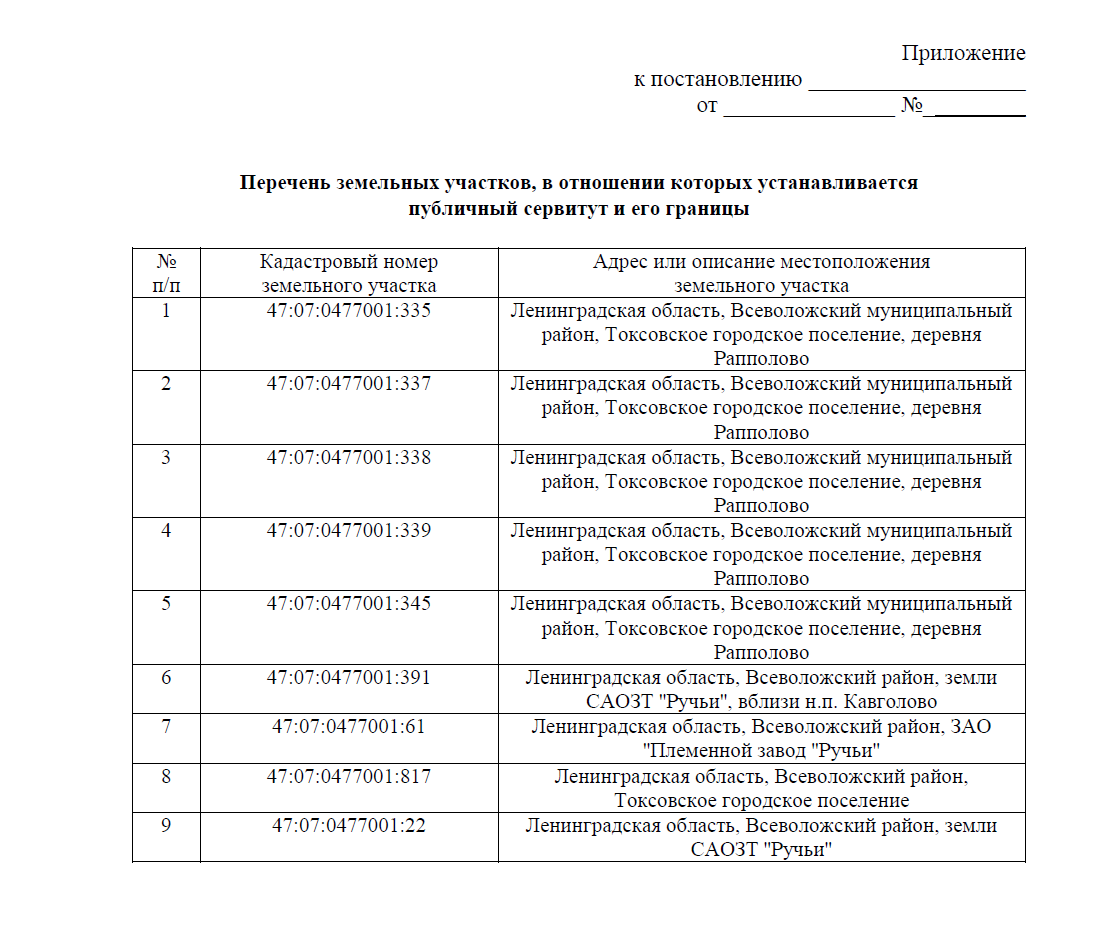 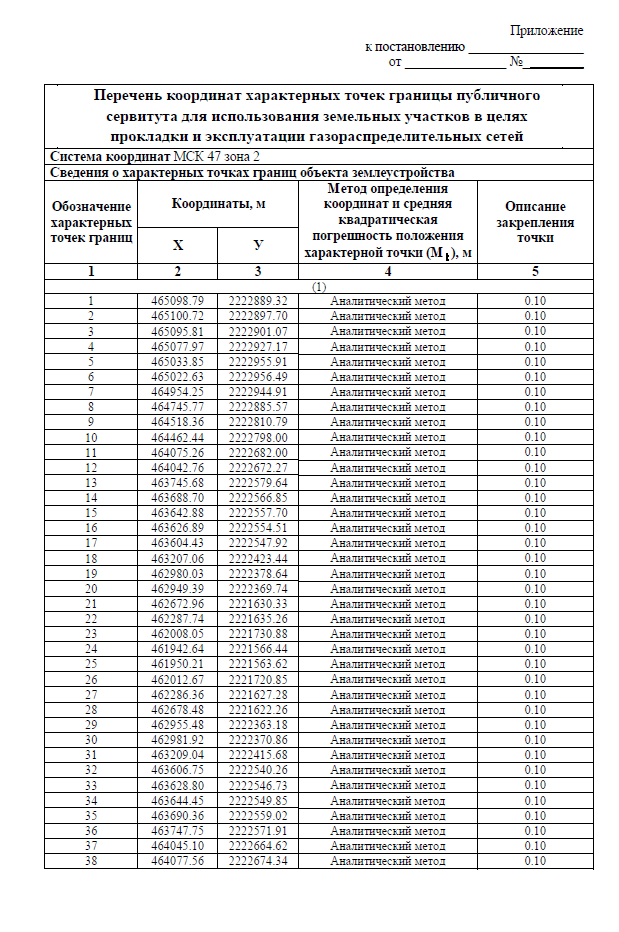 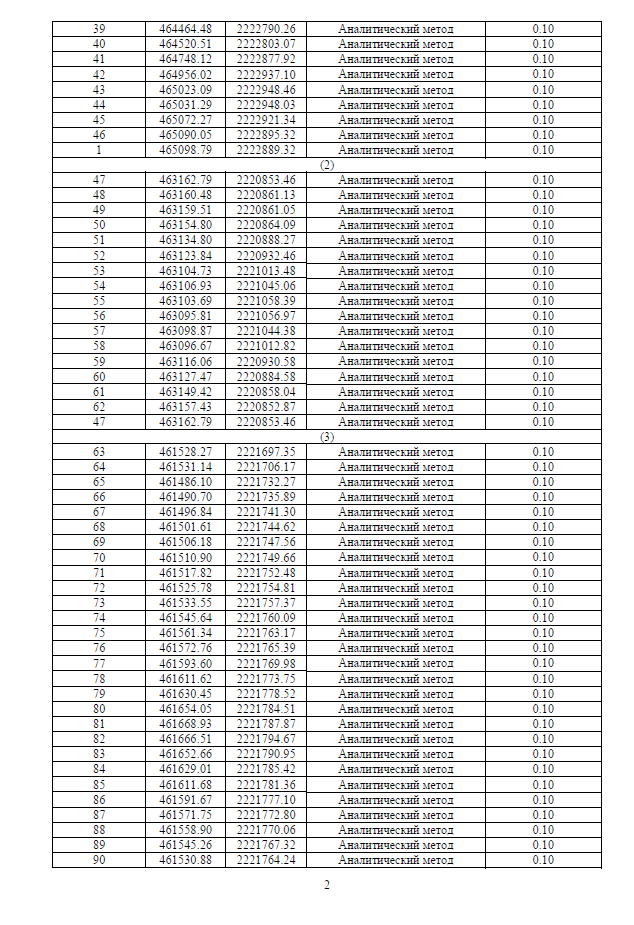 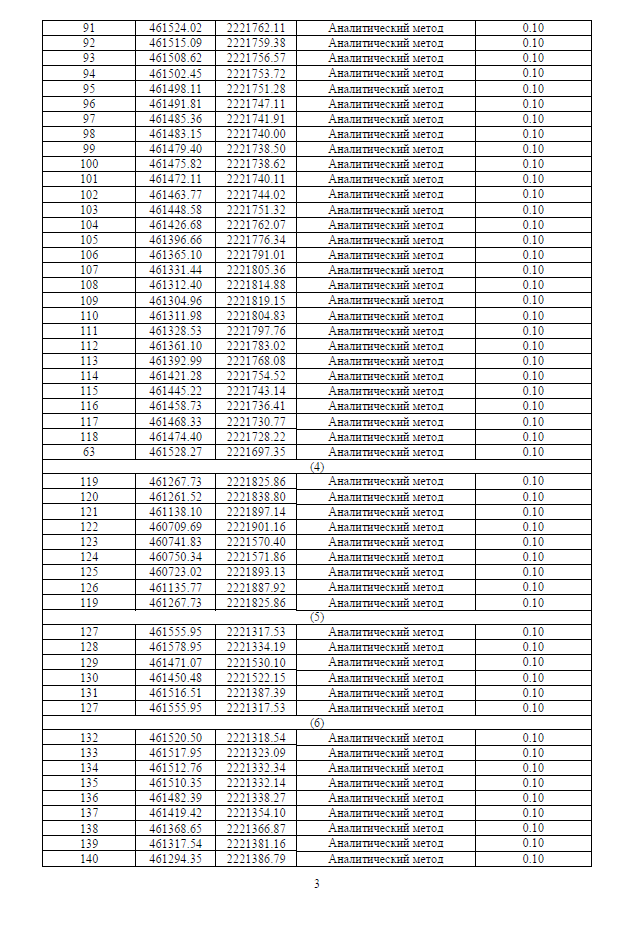 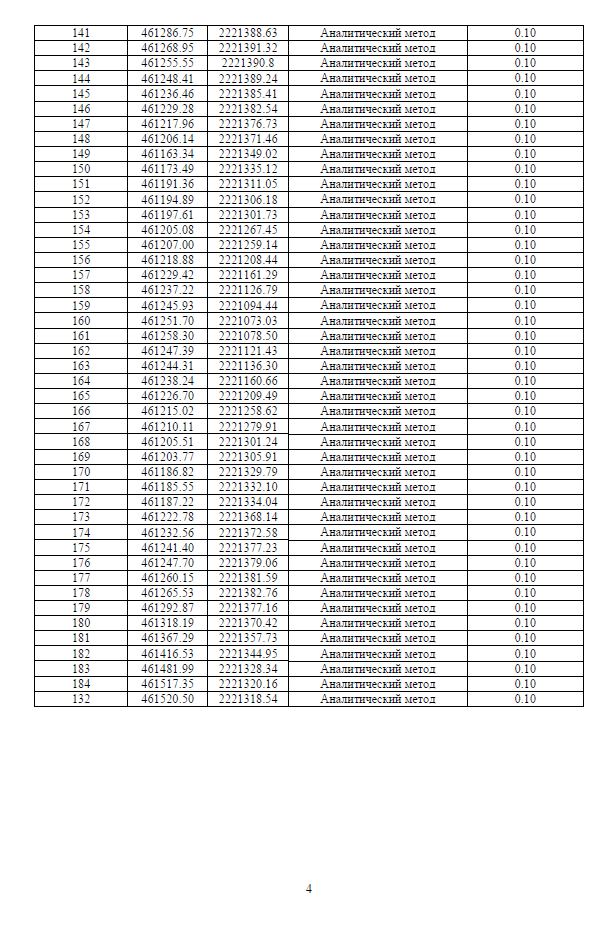 